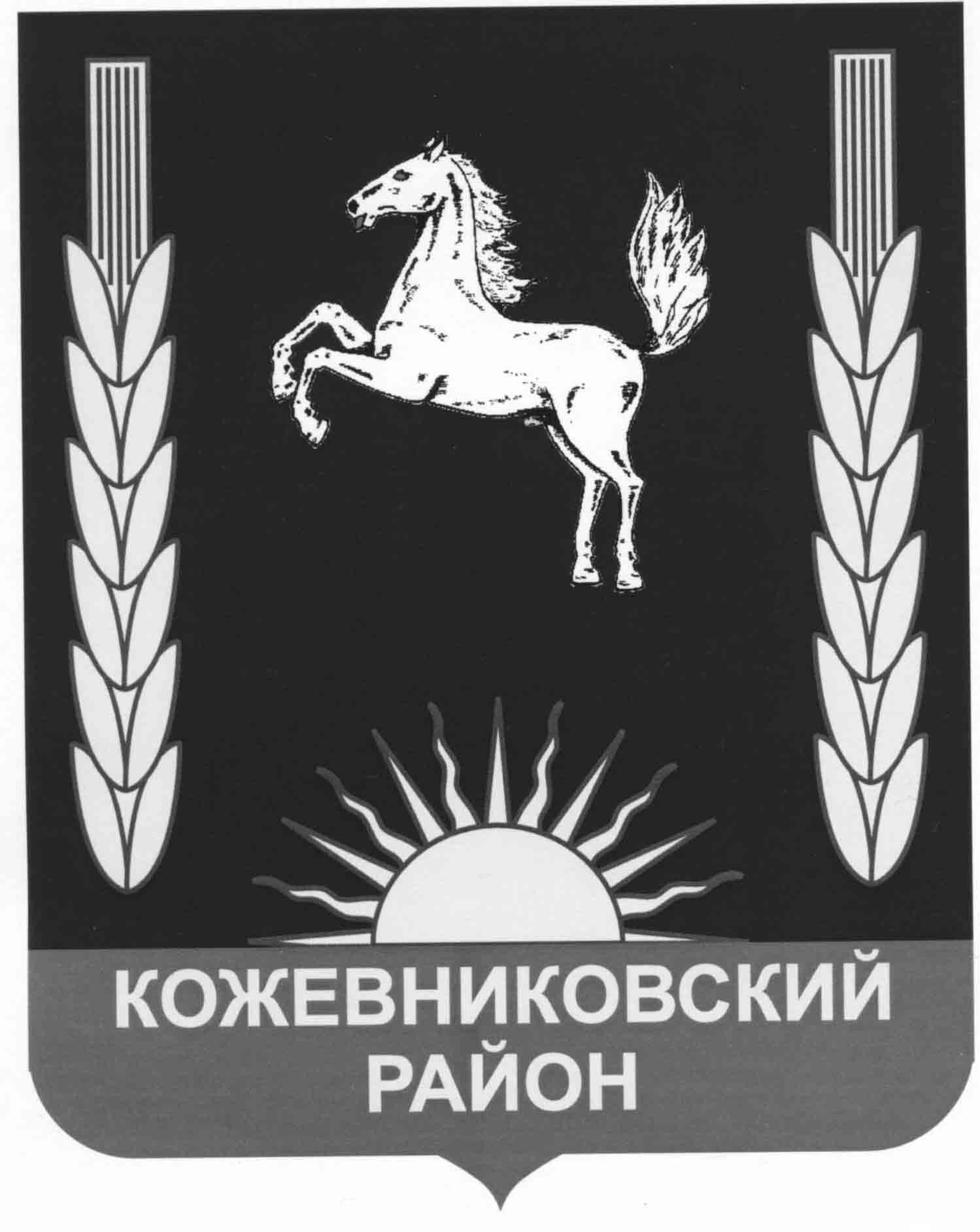   АДМИНИСТРАЦИЯ   кожевниковского   районаПОСТАНОВЛЕНИЕ  12.03.2018 г.                                                                                                                 № 211        с. Кожевниково       Кожевниковского района       Томской областиО переводе органов управления сил и средств Кожевниковского районного звена ТП РСЧС в режим функционирования «Повышенная готовность» В соответствии с Федеральным законом от 21 декабря 1994 года № 68-ФЗ «О защите населения и территорий от чрезвычайных ситуаций природного и техногенного характера», постановлением Правительства Российской Федерации от 30.12.2003 № 794 «О единой государственной системе предупреждения и ликвидации  чрезвычайных ситуаций», Законом Томской области от 11 ноября 2005 № 206 «О защите населения и территорий Томской области от чрезвычайных ситуаций природного и техногенного характера», во исполнение решения антитеррористической комиссии от 05.03.2018 № 2, в целях предупреждения возможных чрезвычайных ситуаций в период подготовки и проведения выборов Президента Российской Федерации,ПОСТАНОВЛЯЮ:С 08 час. 00 мин. 17.03.2018 г. перевести органы управления и силы Кожевниковского районного звена ТП РСЧС Томской области в режим функционирования  "ПОВЫШЕННАЯ ГОТОВНОСТЬ". Определить зоной повышенной готовности территорию Кожевниковского района.        3. Главам сельских поселений: - поддерживать в постоянной готовности системы оповещения и информирования населения о чрезвычайных ситуациях;         - организовать информирование населения о складывающейся обстановке на территории Кожевниковского района; - содействовать устойчивому функционированию организаций в чрезвычайных ситуациях;        4. Руководителям КР МУП «Комремстройхоз» (Жулин В.А.), ООО «Коммунальное хозяйство Кожевниково» (Капустин Ю.П.), ООО «Служба тепловой энергии» Елегечев Н.Г.), ЛТУ Кожевниковского района Межрайонного ЦТ Томского филиала «Ростелеком» (Степанюк А.В.), Кожевниковского РЭС (Аникин А.П.):- обеспечить готовность аварийных служб на оперативное реагирование в случае аварий на объектах ТЭК и ЖКХ;- провести усиление дежурно-аварийных бригад и проверить их готовность на оперативное реагирование в случаях нарушения обеспечения жизнедеятельности населения;- привести в готовность резервные источники энергоснабжения;- провести дополнительные инструктажи смен дежурно-диспетчерских служб;- ограничить проведение земляных работ, кроме аварийно-восстановительных, для исключения повреждений линий и кабельных трасс операторов связи, задействованных для организации телекоммуникационной составляющей при проведении выборов;- вводить при необходимости круглосуточное дежурство руководителей и должностных лиц органов управления и сил районного звена ТП РСЧС на стационарных пунктах управления.       5. Разместить настоящее постановление на официальном сайте органов местного самоуправления Кожевниковского района.       6. Настоящее постановление вступает в силу с даты его подписания.       7. Контроль за исполнением настоящего постановления оставляю за собой.Глава  района                                                                                              А.М. Емельянов Начальник отделаправовой и кадровой работы_________Пономаренко М.В.   				 		___.03.2018                                     					          В.Н. Цалко  8- (38244)- 21-953